BÜTÇE VE PERFORMANS ŞUBESİ MÜDÜRLÜĞÜ“Strateji Geliştirme Birimlerinin Çalışma Usul ve Esasları Hakkında Yönetmelik’in 9 uncu maddesi (a) bendinde bütçe ve performans biriminin görevleri aşağıdaki şekilde hüküm altına alınmıştır. 1) Bütçe işlemlerinin gerçekleştirilmesi, standartlarının uygulanması ve bütçenin hazırlanmasını yapmak,2) Ayrıntılı harcama ve finansman programını hazırlamak, 3) Gelirlerin tahakkuku ile gelir ve alacakların takip işlemlerini yürütmek,4) Bütçe uygulama sonuçlarını raporlamak; sorunları önleyici ve etkililiği artırıcı tedbirler üretmek,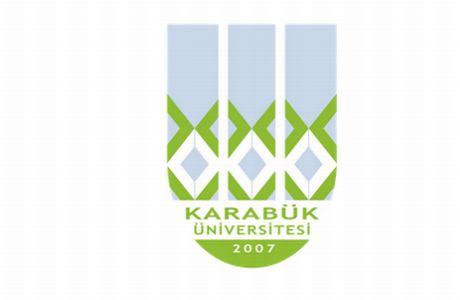 T.C.KARABÜK ÜNİVERSİTESİGÖREV TANIM FORMUBirimStrateji Geliştirme Daire BaşkanlığıAlt BirimBütçe ve Performans Şube MüdürlüğüUnvanŞube MüdürüGörevin Bağlı Bulunduğu UnvanBütçe ve Performans Şube MüdürüİsimAhmet ÖZKANGörev ve Sorumlulukları1) Performans programı hazırlıklarının koordinasyonunu sağlamak, 2) Bütçeyi hazırlamak,3) Ayrıntılı harcama veya finansman programını hazırlamak, 4) Bütçe işlemlerini gerçekleştirmek ve kayıtlarını tutmak, 5) Ödenek gönderme belgesi düzenlemek, 6) Gelirlerin tahakkuku ile gelir ve alacakların takip işlemlerini yürütmek,7) Yatırım programı hazırlıklarının koordinasyonunu sağlamak, uygulama sonuçlarını izlemek ve yıllık yatırım değerlendirme raporunu hazırlamak, 8) Bütçe uygulama sonuçlarını raporlamak; sorunları önleyici ve etkililiği artırıcı tedbirler üretmek, 9) İdare faaliyetlerinin stratejik plan, performans programı ve bütçeye uygunluğunu izlemek ve değerlendirmek.T.C.KARABÜK ÜNİVERSİTESİGÖREV TANIM FORMUBirimStrateji Geliştirme Daire BaşkanlığıAlt BirimBütçe ve Performans Şube BirimiUnvanBilgisayar İşletmeniGörevin Bağlı Bulunduğu UnvanBütçe ve Performans Şube MüdürlüğüİsimErsin YAZICIGörev ve Sorumlulukları1) Bütçe işlemlerini gerçekleştirmek ve kayıtlarını tutmak,2) Ödenek gönderme belgesi düzenlemek,3) Gelirlerin tahakkuku ile gelir ve alacakların takip işlemlerini yürütmek,4) Bütçe işlemlerini gerçekleştirmek ve kayıtlarını tutmak,T.C.KARABÜK ÜNİVERSİTESİGÖREV TANIM FORMUBirimStrateji Geliştirme Daire BaşkanlığıAlt BirimBütçe ve Performans Şube BirimiUnvanMemurGörevin Bağlı Bulunduğu UnvanBütçe ve Performans Şube MüdürlüğüİsimMustafa GÜZEYGörev ve Sorumlulukları1) Bütçe işlemlerini gerçekleştirmek ve kayıtlarını tutmak,2) Ödenek gönderme belgesi düzenlemek,3) Gelirlerin tahakkuku ile gelir ve alacakların takip işlemlerini yürütmek,4) Bütçe işlemlerini gerçekleştirmek ve kayıtlarını tutmak,